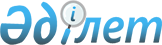 2016 жылғы 6 қаңтардағы № 2 "Азаматтық қызметші болып табылатын және ауылдық жерде жұмыс істейтін денсаулық сақтау, әлеуметтік қамсыздандыру, білім беру, мәдениет, спорт және ветеринария саласындағы мамандар лауазымдарының тізбесін анықтау туралы" қаулысының күшін жою туралыШығыс Қазақстан облысы Ұлан ауданы әкімдігінің 2016 жылғы 21 сәуірдегі № 199 қаулысы      РҚАО-ның ескертпесі.

      Құжаттың мәтінінде түпнұсқаның пунктуациясы мен орфографиясы сақталған.

      Қазақстан Республикасының 2015 жылғы 23 қарашадағы Еңбек кодексiнiң 139-бабының 9-тармағына, Қазақстан Республикасының 2000 жылғы 27 қарашадағы "Әкімшілік рәсімдер туралы" Заңының 8-бабының 3-тармағына, Қазақстан Республикасының 2001 жылғы 23 қаңтардағы "Қазақстан Республикасындағы жергiлiктi мемлекеттiк басқару және өзін-өзі басқару туралы" Заңының 31-бабының 2-тармағына, Қазақстан Республикасының 2016 жылға 6 сәуірдегі "Құқықтық актілер туралы" Заңының 27-бабына сәйкес, Ұлан ауданының әкiмдiгi ҚАУЛЫ ЕТЕДI: 

      1. Ұлан ауданы әкімдігінің 2016 жылғы 6 қаңтардағы № 2 "Азаматтық қызметші болып табылатын және ауылдық жерде жұмыс істейтін денсаулық сақтау, әлеуметтік қамсыздандыру, білім беру, мәдениет, спорт және ветеринария саласындағы мамандар лауазымдарының тізбесін анықтау туралы" (нормативтік құқықтық актілерді мемлекеттік тіркеу тізілімінде № 4388 тіркеліп, 2016 жылғы 8 сәуірде № 17 (7966) "Ұлан таңы" газетінде жарияланған) қаулысының күші жойылсын.

      2. Осы қаулының орындалуын бақылауды өзіме қалдырамын.


					© 2012. Қазақстан Республикасы Әділет министрлігінің «Қазақстан Республикасының Заңнама және құқықтық ақпарат институты» ШЖҚ РМК
				
      Ұлаң ауданы әкімінің 

      міндетін атқарушы

Д. Қажанов
